REGISTRATION FORMMeeting to review the revised AU Migration Policy Framework for Africa and the ten-year plan of action for its implementation: Victoria Falls, 24 – 25 August 2017********************************************PLEASE WRITE IN BLOCK LETTERS-VEUILLEZ ECRIRE EN CARACTERES D’IMPRIMERIEEmail to: MudungweP@africa-union.org; cc OkalanyB@africa-union.org AFRICAN UNION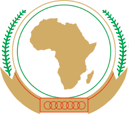 UNION AFRICAINEUNIÃO AFRICANAAddis Ababa, ETHIOPIA P. O. Box 3243 Tel:  5517 700 Fax: 5517844www.africa-union.orgAddis Ababa, ETHIOPIA P. O. Box 3243 Tel:  5517 700 Fax: 5517844www.africa-union.orgAddis Ababa, ETHIOPIA P. O. Box 3243 Tel:  5517 700 Fax: 5517844www.africa-union.orgName/Nom:Mr/Ms/Mrs/Dr/Prof.Surname/ Prénom:Passport No. / No. Passeport:Organization/ Organisation:Passport Issue date: Date de delivranceOfficial Title/ Titre officielle:Passport Expire date:Date d’expiration :Departing CityVille de depart	Expected Arrival Date/Date d’arrivée esperee: Departing Country/              Pays de departExpected Departure Date/(mm/dd/yyyy) Date de depart espérée:(mm/dd/yyyy)Fax:Telephone (preferred): Téléphone (préféré):	Email/Adresse lectronique:Comments/ Commentaires